Неофициальное предприятие для Кассы «СКЛАД 2»(заявка 1093287 от фев-2024)В программу добавлен новый склад/предприятие «Склад 2», к нему не нужно подключать кассовый аппарат. Он всегда работает «без ККМ»;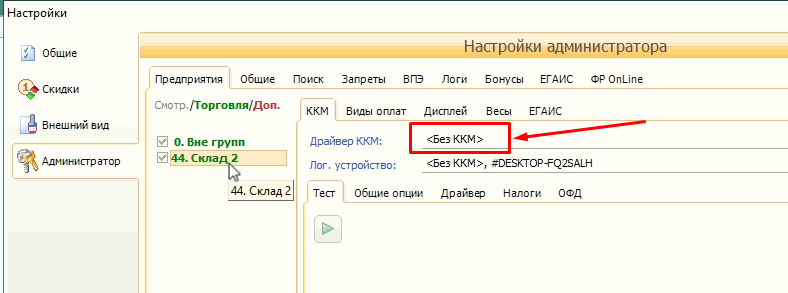 Если необходимо пробить чек мимо кассы, за наличку, то нажимаем кнопку «Подготовить чек». При этом товар «пересядет» на «СКЛАД 2»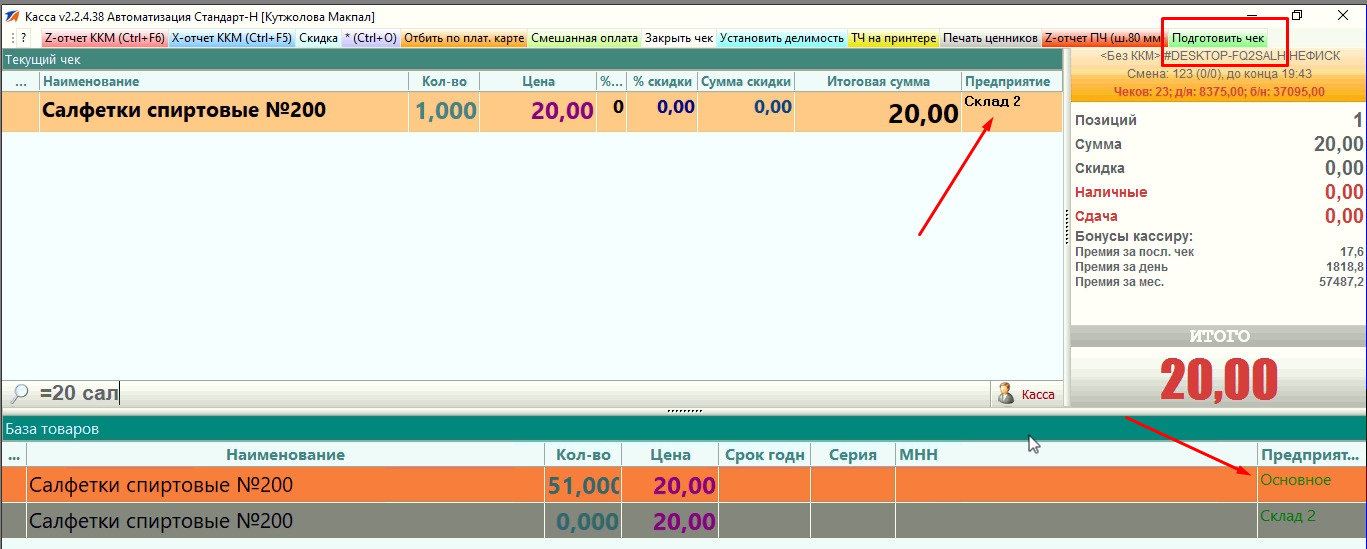 При попытке отбить такой чек по безналу будет выведено сообщение об ошибке, программа отбить не даст. Такие чеки только через официальную кассу.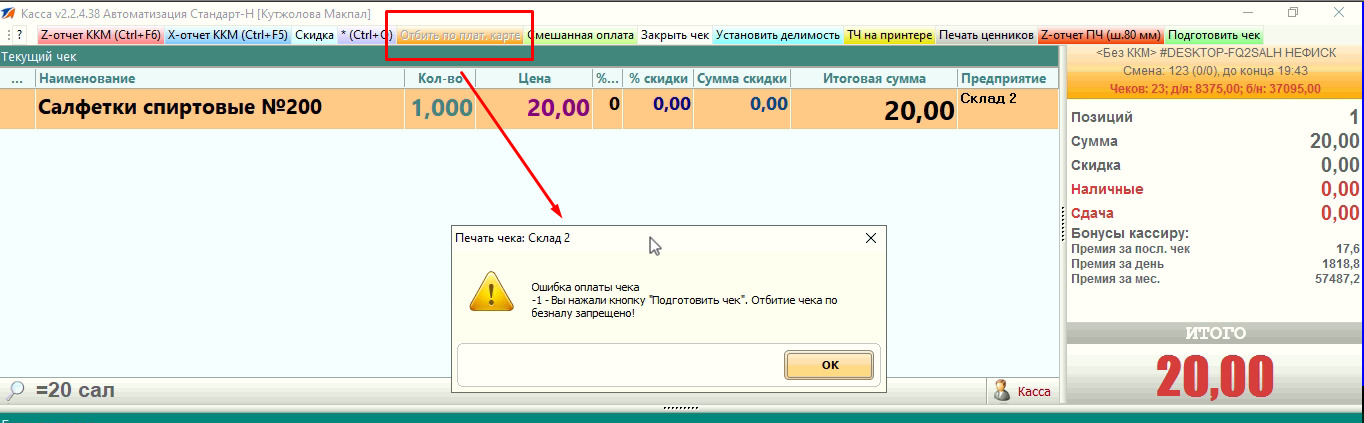 При закрытии смены, необходимо теперь выбирать сначала официальный кассовый аппарат, а потом закрывать смену по «Склад 2». 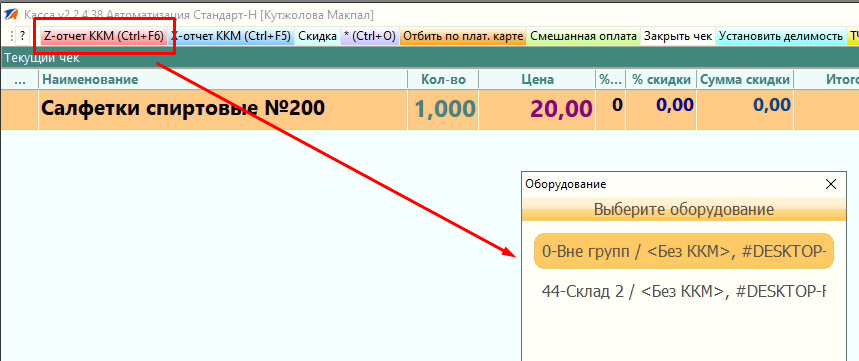 В Менеджере, при отбитии чека по неофициальной кассе, автоматически создается документ корректировки, с помощью которого товар меняет свой склад.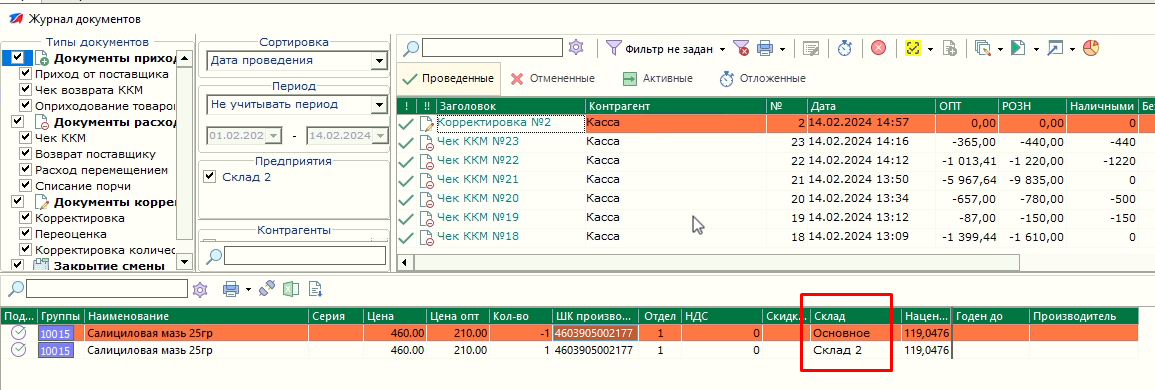 В Менеджере также можно посмотреть неофициальный товар через фильтр и добавленный столбец.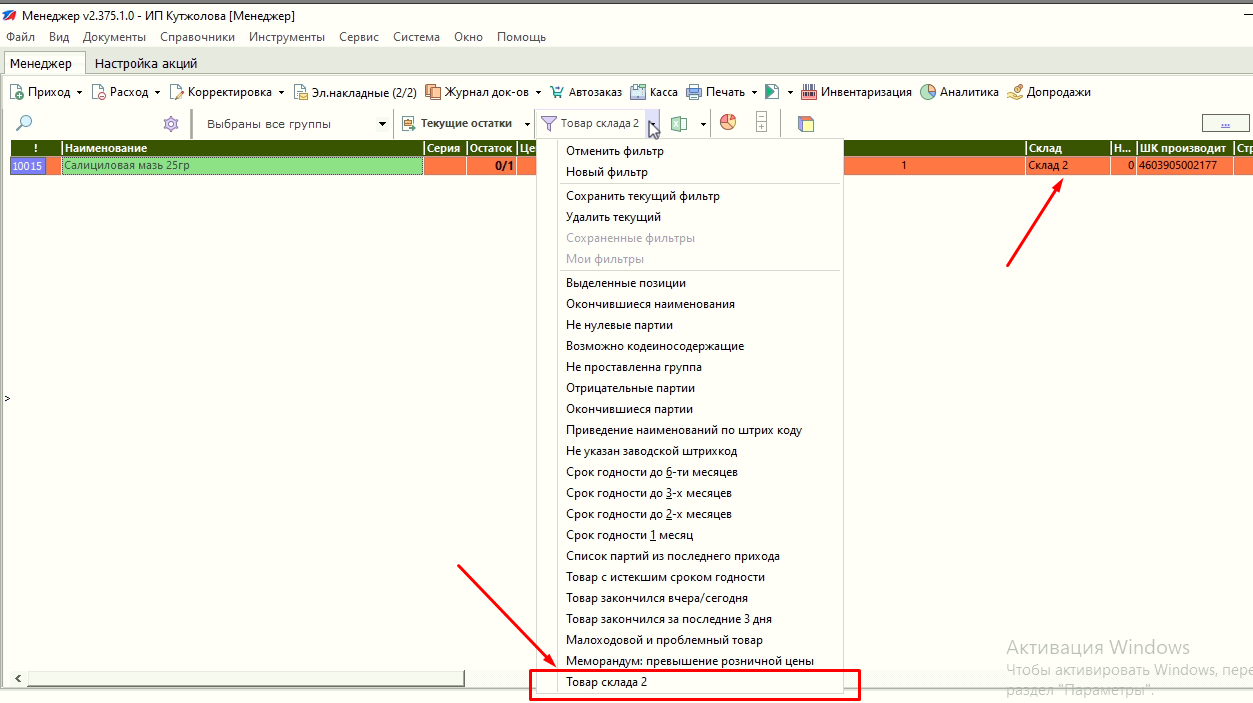 